ABOUT MEName	: Saffanah Khuder MahmoodDOB	: 1 August 1976Sex	: femaleMarital status	: singleNationality	: IraqiAvailability	: ImmediatePRESENT OCCUPATIONLecturer, Department of Anatomy, Faculty of Veterinary                Medicine, University of Mosul.EDUCATION	B.V.M.S. (Doctor of Veterinary Medicine): 1995-1999. Faculty of Veterinary Medicine, University of Mosul, Mosul, Iraq.M.Sc. Master in Veterinary Sciences (Anatomy): 2005-2007. Department of Anatomy, Faculty of Veterinary Medicine, University of Mosul, Mosul, Iraq. M.Sc. Research project: Embryonic Development  of  Double  Facial  Bones     in Native  Sheep, 2007.PhD. Doctor of Philosophy (Anatomy): 2013-2017. Department of Veterinary Preclinical Sciences, Faculty of Veterinary Medicine, Universiti Putra Malaysia (UPM), 43400,Serdang, Selangor Darul Ehsan, Malaysia.PhD Research project: Development of Nanocomposite 3D-Scaffolds for Bone Repair, 2017.PROFESSIONAL AND ACADEMIC POSITIONS2011-till now. Lecturer (Vet. Anatomy), Department of Anatomy, Faculty of Veterinary Medicine, University of Mosul, Mosul, Iraq. 2007-2011. Assistant Lecturer (Vet. Anatomy), Department of Anatomy, Faculty of Veterinary Medicine, University of Mosul, Mosul, Iraq. 2002-2007. Demonstrator, Department of Anatomy, Faculty of Veterinary Medicine, University of Mosul, Mosul, Iraq. TEACHING ACTIVITIESVeterinary Anatomy of 1st & 2nd undergraduate students and Embryology of 2nd undergraduate students.WORK AND PROFESSIONAL SKILLS	Analytical SkillsGood Eye for DetailCommunication SkillsTime Management SkillsPriority Management SkillsSCIENTIFIC PUBLICATIONS	Mahmood S.K. Embryonic development of nasal septum in indigenous sheep. Al-Qadisyia J. Vet. Sci., 2011, 10, 1: 77-83.                               Mahmood S.K. The relationship between head weight with total body weight during embryonic development in indigenous sheep. Al-Anbar J. Vet. Sci., 2011, 4, 1: 5-10.Ahmed N.S and Mahmood S.K.  Development of mandible in indigenous sheep fetuses. Iraqi J. Vet. Sci., 2011, 25, 2: 99-106.                                         Mahmood S.K. Morphometrical study for development of vomer bone in Indigenous sheep fetuses. Basrah J. Vet. Res., 2011, 10, 1: 115-127.Salih Q.M., Ahmad N.S., Mahmood S.K. Morphological and histological studies of the tongue and lingual papillae of the local rabbit. Basrah J. Vet. Res. (Proceedings of the 3rd international Scientific Conference), 2012, 11, 4: 421-430.Ahmad N.S., Mahmood S.K. Bone Development in Hyoid Apparatus of Indigenous Sheep. Australian Journal of Basic and Applied Sciences, 2013, 7(10): 547-552.Tijani Isa, Zuki Abu Bakar Zakaria, Yaya Rukayadi,  Mohd Noor Mohd Hezmee, Alhaji Zubair Jaji, Mustapha Umar Imam, Nahidah Ibrahim Hammadi, Saffanah Khuder Mahmood. Antibacterial Activity of Ciprofloxacin-Encapsulated Cockle Shells Calcium Carbonate (Aragonite) Nanoparticles and Its Biocompatability in Macrophage J774A.1. International Journal of Molecular Sciences. 2016, 17: 713.Nahidah Ibrahim Hammadi, Yusuf Abba, Mohd Noor Mohd Hezmee,  Intan Shameha Abdul Razak, Alhaji Zubair Jaji, Tijani Isa, Saffanah Khuder Mahmood, Zuki Abu Bakar Zakaria. Formulation of a sustained release Docetaxel loaded cockle shell-derived calcium carbonate nanoparticles against breast cancer. Pharmaceutical Research. 2017, 34, 6: 1193–1203.Saffanah Khuder Mahmood, Md Zuki Abu Bakar Zakaria, Intan Shameha Binti Abdul Razak, Loqman Mohamed Yusof, Alhaji Zubair Jaji, Isa Tijani, Nahidah Ibrahim Hammadi. Preparation and characterization of cockle shell aragonite nanocomposite porous 3D scaffolds for bone repair. Biochemistry and Biophysics Reports. 2017, 10: 237–251.Alhaji Zubair Jaji, Zuki Abu Bakar Zakaria, Rozi Mahmud, Mohamad Yusof Loqman, Mohamad Noor Mohamad Hezmee, Yusuf Abba, Tijani Isa, Saffanah Khuder Mahmood. Safety assessments of subcutaneous doses of aragonite calcium carbonate nanocrystals in rats. Journal of Nanoparticle Research. (2017) 19:175. Saffanah Khuder Mahmood, Intan-Shameha Abdul Razak, Mustafa Saddam Ghaji,  Loqman Mohamed Yusof, Zaid Khudhur Mahmood, Mohd Adha Bin P Rameli, Zuki Abu Bakar Zakaria. In vivo evaluation of the novel nanocomposite porous 3D scaffold in a rabbit model: histological analysis. International Journal of Nanomedicine. (2017) 12: 8587—8598.Saffanah Khuder Mahmood, Zuki Abu Bakar Zakaria, Intan-Shameha Abdul Razak, Loqman Mohamed Yusof, Adamu Abdul Abubakar, Zaid Khudhur Mahmood, Mohd Qayyum Bin Ab Latip. In Vivo Evaluation of The Novel Nanocomposite Porous 3D Scaffold in a Rabbit Model: Hematology and Biochemistry Analysis. Iraqi Journal of Veterinary Sciences. (Accepted article).Saffanah Khuder Mahmood, Intan Shameha Binti Abdul Razak, Sahar Mohammed Ibrahim, Loqman Mohamed Yusof, Adamu Abdul Abubakar, Zaid Khudhur Mahmood, Zuki Abu Bakar Zakaria. In Vivo Evaluation of the Novel Nanocomposite Porous 3D Scaffold in a Rabbit Model. Indian Journal of Science and Technology, Vol 11(19):1-15, DOI: 10.17485/ijst/2018/v11i19/122540, May 2018.S.M. Ibrahim, O.H. Kareem, K.M. Saffanah, A.A. Adamu, M.S. Khan, M.B.A. Rahman, M.M. Noordin, M.Y. Loqman. Histological and mechanical evaluation of antifreeze peptide (Afp1m) cryopreserved skin grafts post transplantation in a rat model. Cryobiology. 2018; 82: 27–36. UNPUBLISHED SCIENTIFIC RESEARCHES	Effect of sodium molybids on female genital system of immature rate. Embryonic development of the tongue of the indigenous sheep.Characterization and in vitro evaluation of a novel coated nanocomposite porous 3D scaffold for bone repair.In vitro Evaluation of Cytarabine-Loaded Nanoparticles for the Treatment of Acute Myeloid Leukemia.      PRACTICAL TRAINING AND COURSES PROGRAM16 to 21-2-2002: Advanced course in computer application (Word, Excel, Power point), Computer Unit, Faculty of Veterinary Medicine, University of Mosul, Mosul, Iraq. 11-8-2004:	Advanced course in computer application (Word, Excel, Power point), Computer Center, University of Mosul, Mosul, Iraq. 3-14-2010: Course in teaching methods and staff training. University of Mosul, Mosul, Iraq.9 to 10-1-2012:	Course in histological technician and micrography, Department of Anatomy, Faculty of Veterinary Medicine, University of Mosul, Mosul, Iraq. 17 to 19-12-2012:	Education course in principals of Anatomical technicians, Department of Anatomy, Faculty of Veterinary Medicine, University of Mosul, Mosul, Iraq. 4 March-26 July- 2013: Course in Intensive English Programme, ELS Language Center, Universiti Putra Malaysia (UPM), Selangor, Malaysia.2013/2014: Course in Advanced Research Methods, Faculty of Veterinary Medicine, Universiti Putra Malaysia (UPM), Selangor, Malaysia.2014/2015: Course in Laboratory Animal Science, Faculty of Veterinary Medicine, Universiti Putra Malaysia (UPM), Selangor, Malaysia.2014/2015: Course in Ultrastructure and Electron Microscopy, Institute of Biosciences, Universiti Putra Malaysia (UPM), Selangor, Malaysia.13 December 2014: Joint Malaysia-UK Symposium on Natural Product Chemistry and Drug Discovery, International Medical University, Kuala Lumpur, Malaysia.7 April 2015: Basic Laser Scanning Confocal Microscope Workshop, Completion of Matrix Optics (M) Sdn Bhd, Institute of Biosciences, Universiti Putra Malaysia (UPM), Selangor, Malaysia.2015/2016: Course in Cell Culture Technology, Faculty of Biotechnology and Biosciences, Universiti Putra Malaysia (UPM), Selangor, Malaysia.11 October 2016: Workshop in Guide to Getting Published, Emerald Publishing Group and Perpustakaan Sultan Abdul Samad, Perpustakaan Sultan Abdul Samad, Universiti Putra Malaysia (UPM), Selangor, Malaysia. 19-20 December 2016: Science and Technology Exchange Program (STEP) in Islamic Countries, Universiti Putra Malaysia and Mustafa Prize, Universiti Putra Malaysia (UPM), Selangor, Malaysia. 2016/2017: Course in Advanced Statistical Methods, Faculty of Agriculture, Universiti Putra Malaysia (UPM), Selangor, Malaysia.دورة تدريبية في طرائق تحضير المحاليل والقياسات الكيميائية في كلية التربية للبنات, قسم الكيمياء, جامعة الموصل للفترة من 22-23-4-2018.  AREAS OF EXPERTISE			Data ManagementExcel, SPSS, SASData AnalysisCONFERENCES	19-20 December 2011. The First  scientific conference of college of Veterinary Medicine, College of Veterinary Medicine, University of Kufa, Najaf , Iraq.13-14 November 2012.The Third International Scientific Conference of College of Veterinary Medicine, University of Basrah, Basrah, Iraq.2-3 May 2018. The Sixth International Conference for Nanotechnology, Advanced Materials and Its Applications. Nanotechnology and Advanced Materials Research Center, University of Technology, Baghdad, Iraq.MEMBERSHIP IN PROFESSIONAL ORGANIZATION	Iraqi Veterinary Medical Association.Iraqi Teachers Syndicate.Iraqi Academics Syndicate.COMMITTEES SHARING 	* Stock listing committee of Department of Anatomy and Faculty of Veterinary       Medicine (2003, 2004, 2007, 2009, 2010, 2011 and 2012).*Microphotography committee in the microphotography unit in the Department     of Anatomy, Faculty of Veterinary Medicine (from 28-5-2007 until Now).  LANGUAGE COMPETENCIES		Arabic and English.THANKS AND APPRECIATIONS	          (7) From the Faculty of Veterinary Medicine (2002, 2008, 2010, 2011, 2012, 2012, 2012) and 1 from the Ministry of the Higher Education, 2017.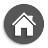 No 14  Jalan Muhibbah 14 Taman Muhibbah 43300, seri Kembangan, Selangor, Malaysia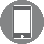 +60 129840003+9647724010842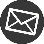 saffanh.jeber@gmail.comsaffana_jeber@yahoo.comsaffanhjeber@uomosul.edu.iq